Member of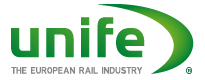 
www.unife.org | Twitter | LinkedIn | Vimeo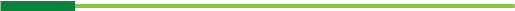 DISCLAIMER 
This email signature can only be used by UNIFE Members.